Lutte contre les violences sexistes, sexuelles et homophobesL’Université de Strasbourg s’engage pour lutter contre toute forme de violences sexistes, sexuelles ou homophobes (VSSH).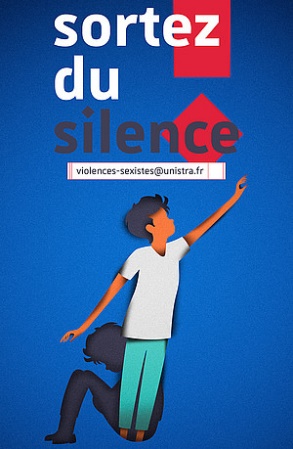 Que vous soyez victime ou témoinVous pouvez contacter la Cellule VSSH, cellule d’écoute et d’accompagnement, à l’adresse : violences-sexistes@unistra.frDes spécialistes de l’aide aux victimes, tenues au secret professionnel (médecins, psychologues, assistantes sociales…) vous aideront à mettre des mots sur ce qui vous arrive. Elles répondront dans les 48h et vous proposeront un rendez-vous dans les 5 jours ouvrés. Vous avez également la possibilité de contacter l’Association SOS Aide aux habitants – France Victimes 67 en appelant le 03 88 79 79 30, en mentionnant le code « université ».L’association est agréée par le Ministère de la justice et conventionnée avec l’Unistra. Des psychologues et des juristes vous reçoivent au sein d’une antenne de l’association se trouvant aux abords du campus Esplanade.  De quoi parle-t-on ? Agissements sexistesArt. L. 1142-2-1 du Code du travail : « Nul ne doit subir d'agissement sexiste, défini comme tout agissement lié au sexe d'une personne, ayant pour objet ou pour effet de porter atteinte à sa dignité ou de créer un environnement intimidant, hostile, dégradant, humiliant ou offensant. »Harcèlement sexuelArticle 222-33 du Code pénal créé par la Loi n°2012-954 du 6 août 2012 - art. 1« I. - Le harcèlement sexuel est le fait d'imposer à une personne, de façon répétée, des propos ou comportements à connotation sexuelle qui soit portent atteinte à sa dignité en raison de leur caractère dégradant ou humiliant, soit créent à son encontre une situation intimidante, hostile ou offensante. II. - Est assimilé au harcèlement sexuel le fait, même non répété, d'user de toute forme de pression grave dans le but réel ou apparent d'obtenir un acte de nature sexuelle, que celui-ci soit recherché au profit de l'auteur des faits ou au profit d'un tiers. »Ne restez pas seules, sortez du silence.Pour en savoir plus Vous trouverez des renseignements et ressources utiles sur la page Unistra dédiée aux VSSH : https://violences-sexistes.unistra.fr/ 